П О С Т А Н О В Л Е Н И ЕПРАВИТЕЛЬСТВАКАМЧАТСКОГО КРАЯ             г. Петропавловск-КамчатскийПРАВИТЕЛЬСТВО ПОСТАНОВЛЯЕТ:1. Внести в часть 7 приложения 1 к постановлению Правительства Камчатского края от 21.07.2008 № 221-П «О подготовке к введению отраслевых систем оплаты труда работников государственных учреждений Камчатского края» следующие изменения:1) абзац седьмой изложить в следующей редакции:«Предельный уровень соотношения среднемесячной заработной платы руководителя учреждения, его заместителей и главного бухгалтера учреждения, формируемой за счет всех источников финансового обеспечения и рассчитываемой за календарный год, и среднемесячной заработной платы работников учреждения (без учета заработной платы руководителя учреждения, его заместителей и главного бухгалтера учреждения) устанавливается в отношении среднемесячной заработной платы руководителя учреждения в кратности от 1 до 5.»;2) абзац двенадцатый признать утратившим силу.2. Настоящее постановление вступает в силу через 10 дней после дня его официального опубликования.Первый вице - губернаторКамчатского края                                                                              И.Л. УнтиловаСОГЛАСОВАНО:Министерство социального развитияи труда Камчатского краяИсп. Ольга Михайловна Старова234-911Пояснительная запискак проекту постановления Правительства Камчатского края«О внесении изменений в приложение 1 к постановлению Правительства Камчатского края от 21.07.2008 № 221-П «О подготовке к введению отраслевых систем оплаты труда работников государственных учреждений Камчатского края»	Проект постановления Правительства Камчатского края «О внесении изменений в постановление Правительства Камчатского края от 21.07.2008 № 221-П «О  подготовке к введению отраслевых систем оплаты труда работников государственных учреждений Камчатского края» в целях упорядочения отдельных вопросов оплаты труда руководителей, заместителей и главных бухгалтеров, а также в соответствии с решением рабочей группы по выработке предложений и изменений в систему оплаты труда организаций, подведомственных исполнительным органам государственной власти Камчатского края.Проект постановления не подлежит оценке регулирующего воздействия в соответствии с постановлением правительства Камчатского края от 06.06.2013 № 233-П «Об утверждении Порядка проведения оценки регулирующего воздействия проектов нормативных правовых актов Камчатского края и экспертизы нормативных правовых актов Камчатского края».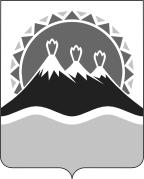 №О внесении изменений в приложение 1 к постановлению Правительства Камчатского края от 21.07.2008 № 221-П «О подготовке к введению отраслевых систем оплаты труда работников государственных учреждений Камчатского края»Первый вице-губернатор Камчатского краяИ.Л. УнтиловаМинистр финансов Камчатского краяС.Г. ФилатовИ.о. Министра социального развития и труда Камчатского края	Е.С. МеркуловНачальник Главного правового управления Губернатора и Правительства Камчатского края	С.Г. Гудин